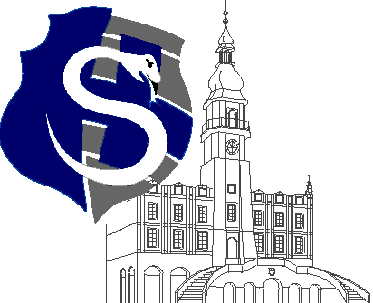 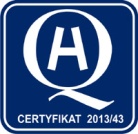 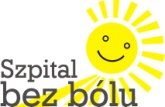 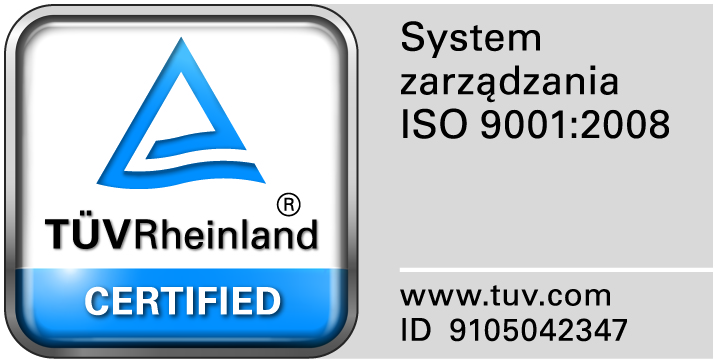 					Zamość 2017-06-01	Do Wszystkich Wykonawców	biorących udział w postępowaniuDotyczy: Postępowania  na  świadczenie usług doradztwa w celu pozyskania dofinansowaniaZAWIADOMIENIE O    WYBORZE NAJKORZYSTNIEJSZEJ OFERTYZamawiający informuje, że w prowadzonym postępowaniu, do realizacji zamówienia wybrano  ofertę złożoną przez: Krajowe Centrum Funduszy Europejskich Sp. z o.o.Ul. Turystyczna 32,  20-207 LublinDziękujemy za złożenie ofert i zapraszamy do udziału w innych  postępowaniach prowadzonych przez Zamawiającego. 